ЛИСТ-1Повідомлення про подію з транспортним засобом (ТЗ)Я, що підписався нижче, заявляю про те, що подана в даному повідомленні інформація (незалежно від того, заповнено його мною особисто або моєю довіреною особою) є повною і правдивою. Я попереджений про те, що у разі надання неповної, недостовірної інформації, ПрАТ “Європейський страховий альянс” має право відмовити у виплаті страхового відшкодування. Я надаю згоду направляти мені СМС – повідомлення з приводу розгляду даного повідомлення на вказаний у ньому телефон та згоду на обробку персональних даних.Заява про виплату страхового відшкодуванняНалежну  мені суму страхового відшкодування  в разі визнання випадку страховим прошу виплатити  наступним чином:В разі зміни свого рішення стосовно варіанту виплати страхового відшкодування, зобов’язуюсь письмово повідомити про це ПрАТ "Європейський страховий альянс".Я проінформований, що відповідно до п. 12.5 Правил добровільного страхування наземного транспорту № 0609/1 від 30.11.07р., сума збитку, завданого ТЗ, вказаному в  п.2 цього Повідомлення визначається виходячи із цін, що діють на день настання страхового випадку або на день огляду ТЗ аварійним комісаром.Своїм підписом надаю згоду та доручаю ПрАТ "Європейський страховий альянс" від мого імені замовити (призначити) та провести огляд вказаного в п. 2 цього Повідомлення ТЗ, та, у разі необхідності, замовити автотоварознавче дослідження з визначення вартості матеріального збитку,  а також,  у випадках визначених чинним законодавством, вартості придатних для подальшої реалізації залишків ТЗ, зокрема, у разі доцільності, з використанням платформи "Autoonline Україна".ЛИСТ -2Пояснення щодо виникнення дорожньо-транспортної пригоди . . 20  в    годин   хвилин __________________________________________                                       Підпис, дата Реєстраційний №________________«____»______________ 20___р.Голові Правління                 ПрАТ «Європейський страховий альянс»Воронянській М.В.Страхувальник  (представник)Назва організації /П.І.Б:Страхувальник  (представник)Телефон:Страхувальник  (представник)Адреса фактичного місцезнаходження:Страхувальник  (представник)E-mail:  Транспортний засібмарка, модельТранспортний засібдержавний номерІнформація про іншого учасника ДТПНазва організації /П.І.Б:Інформація про іншого учасника ДТПТелефон:Інформація про іншого учасника ДТПАдреса фактичного проживання:Інформація про іншого учасника ДТПE-mail:  Інформація про іншого учасника ДТПТранспортнийзасіб учасника ДТП                                                       марка, модельІнформація про іншого учасника ДТПТранспортнийзасіб учасника ДТП                                                       державний номерІнформація про іншого учасника ДТППоліс ОСЦПВВНТЗ учасника:№ полісу Інформація про іншого учасника ДТППоліс ОСЦПВВНТЗ учасника:Дата полісу. . 20 . . 20 . . 20 Інформація про іншого учасника ДТППоліс ОСЦПВВНТЗ учасника:Страхова компанія:Договір страхування (поліс):серіяДата укладання. . 20 . . 20 Договір страхування (поліс):№Страхова сума, грнДата настання події:Число місяць рік:. . 20 . . 20 . . 20 . . 20 Дата настання події:В період часу:з    годин   хвилин по   годин   хвилинз    годин   хвилин по   годин   хвилинз    годин   хвилин по   годин   хвилинз    годин   хвилин по   годин   хвилинМісце настання події:місто:Місце настання події:вулиця (перехрестя вулиць):Місце настання події:назва автодорогикілометр  автодорогикілометр  автодорогиКомпетентний орган, в який було заявлено про подію:Виклик Національної поліції України ТАК   /  НІ  ТАК   /  НІ  ТАК   /  НІ  ТАК   /  НІ  Компетентний орган, в який було заявлено про подію:Виклик інших компетентних органів ТАК   /  НІ  ТАК   /  НІ  ТАК   /  НІ  ТАК   /  НІ  Компетентний орган, в який було заявлено про подію:Які саме   Страхувальник  (представник)П.І.Б.Підпис,  м.п.Дата заповненняСтрахувальник  (представник). . 20 1Перерахуванням на банківській рахунок за реквізитами За розрахунком АУДАТЕКСТАК   /  НІ  1Перерахуванням на банківській рахунок за реквізитами Згідно документів СТО: акт виконаних робіт та документ, що підтверджує оплату по акту виконаних робітТАК   /  НІ  2на СТО  за  реквізитамина СТО  за  реквізитамиТАК   /  НІ  Страхувальник  (довірена особа)П.І.Б.Підпис,  м.п.Дата заповненняСтрахувальник  (довірена особа). . 20 ВласникВодійПотерпіла особаДТП була скоєна на (а/дорозі, перехресті доріг, вулиці, перехресті вулиць, парковці, іншому місці)Перед даною пригодою автомобіль (рухався прямо по смузі руху, повертав ліворуч, праворуч, розвертався, змінював смугу руху, стояв)Швидкість автомобіля перед ДТП становила, км/годНа кого з учасників руху співробітники НПУ складали протокол про адміністративне порушення (ПІБ)Якщо протокол складено на Вас, чи погодились Ви з його висновкамиТАК   /  НІ  Вважаєте себе винним у скоєнні ДТПТАК   /  НІ  Пояснення по ДТП (заповнити відповідно до пояснень, поданих до відповідних органів МВС:Пояснення по ДТП (заповнити відповідно до пояснень, поданих до відповідних органів МВС:Пояснення надав                                (ПІБ)________________       (Підпис)           . . 20   (Дата)Умовні позначення:Умовні позначення:Місце знаходження автомобіля після ДТП:1 – ТЗ Страхувальника2 – ТЗ іншого учасника ДТПНапрямок руху автомобіля до подіїОднополосна дорога з напрямком рухуДвополосна дорога з напрямком рухуПерехрестя з напрямком рухуПішохідВідстань від об'єктуприв'язки до інших об'єктів* При зображені схеми ДТП потрібна прив'язка ТЗ до певного об'єкта: - відносно стійкого орієнтира (різні споруди (будинки, магазини і т.д.);- елементи проїзної частини (дорожні знаки, розмітка, електроопори, межі перехресть);- позначити місце зіткнення або наїзду (     ).* При зображені схеми ДТП потрібна прив'язка ТЗ до певного об'єкта: - відносно стійкого орієнтира (різні споруди (будинки, магазини і т.д.);- елементи проїзної частини (дорожні знаки, розмітка, електроопори, межі перехресть);- позначити місце зіткнення або наїзду (     ).1-й учасник ДТП: автомобіль ______________________________________________________________.                                                              марка,    держ.№                                                    2-й учасник ДТП: автомобіль ______________________________________________________________.                                                              марка,    держ.№                                                    __________________________________________                                                                                                                                              Підпис, датаПошкодження, отримані моїм автомобілем (відмітити необхідне)Пошкодження, отримані автомобілем другого учасника (відмітити необхідне)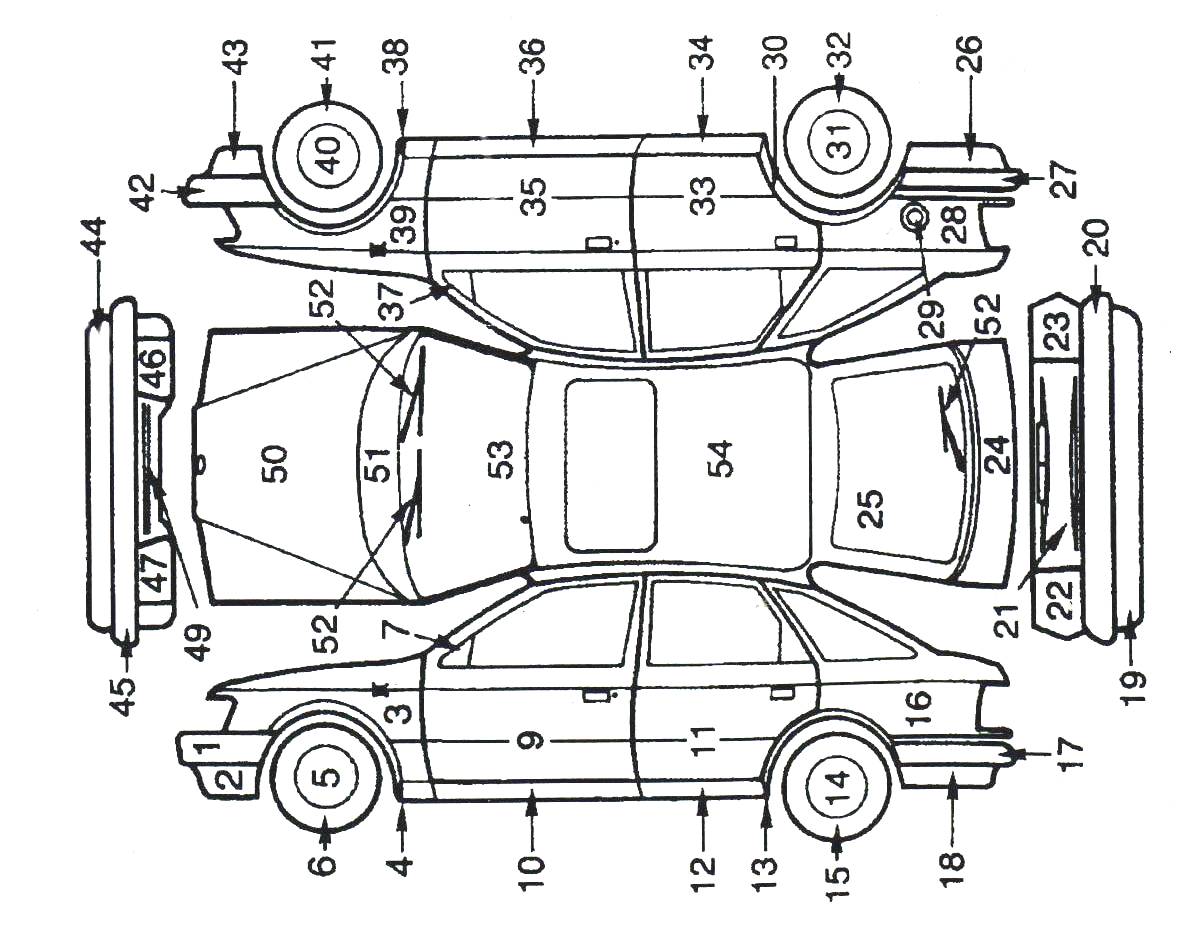 Пошкодження кузова, що не відносяться до даного ДТП (перелічити, вказати характер) _____________________________________________________________________________________________________________________________________________________________________________________________________________________Пошкодження кузова, що не відносяться до даного ДТП (перелічити, вказати характер) _____________________________________________________________________________________________________________________________________________________________________________________________________________________